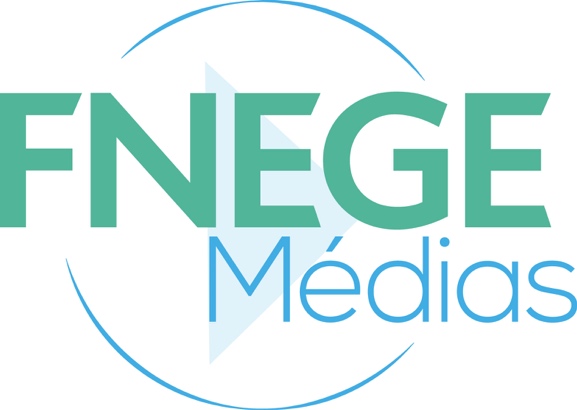 SCRIPT VIDEO PORTRAITVous souhaitez tourner une vidéo Portrait pour FNEGE Médias. Merci de compléter ce document et le retourner à Valérie FOURCADE.Email : fourcade@fnege.frTel : 01 44 29 93 72 Auteur de la video : Nom Prénom : Titre : Etablissement (facultatif) : Email :Téléphone portable :Présenté par : Nom Prénom : Titre : Etablissement (facultatif) : Email :Téléphone portable :Titre de la vidéo qui apparaîtra sur FNEGE  Médias : Thématiques – si pertinent (vous pouvez cocher plusieurs cases) :ComptabilitéEconomie Sociale et SolidaireEntrepreneuriatFinanceLogistiqueManagement internationalManagement publicMarketingOrganisation et ManagementRessources HumainesStratégiesSystèmes d’informationSans objetMots-clés (10 maximum) : Pour en savoir plus (merci de préciser un lien vers votre page personnelle, votre blog etc.)SCRIPT DE LA VIDEO Privilégiez un style oral soutenu et des phrases simples. Adoptez des formulations directes. Incarnez, illustrez vos propos.Présentation de l’auteur de la vidéo par la personne qui va l’interroger (face caméra)Sous format de pitch de 30’ (exemple pitch sur le Professeur faire par le doctorant)Le script peut être présenté en 5 temps (qui seront annoncés dans la vidéo) :Regards sur les évolutions de la discipline (marketing, finance, comptabilité…)Regards sur les évolutions du métierConseils (au doctorants, aux enseignants-chercheurs, aux étudiants, aux jeunes managers sur la pédagogie, la recherche….)Le plus beau succès / Le plus grand regretCiter un ouvrage (non rédigé par l’auteur de la vidéo) marquant et inspirant dans sa trajectoire intellectuelle (aussi bien personnelle que professionnelle)Ces questions seront posées à toutes les personnes qui feront une vidéo Portrait, permettant à terme de réaliser des montages avec « les conseils », « les évolutions du métier » etc…Ses réponses aux 5 questions ne doivent pas excéder 5 minutesEnsuite échanges libres entre les deux personnes.Résumé en français (une dizaine de lignes maximum)Résumé en anglais (une dizaine de lignes maximum)